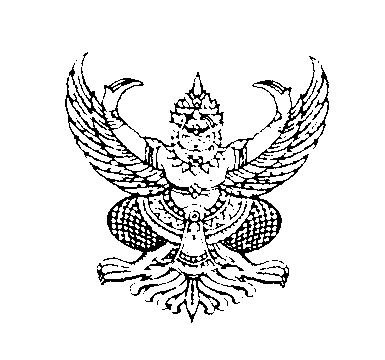 ประกาศเทศบาลตำบลห้วยยอดเรื่อง   เปิดเผยราคากลางโครงการจัดซื้อครุภัณฑ์สำนักงาน จำนวน 2 รายการ…………………………………………………………………………		ด้วยเทศบาลตำบลห้วยยอด จะดำเนินการจัดซื้อครุภัณฑ์สำนักงาน จำนวน 2 รายการ เพื่อให้การปฏิบัติถูกต้องตามระเบียบกระทรวงการคลังว่าด้วยการจัดซื้อจัดจ้างและการบริหารพัสดุภาครัฐ พ.ศ.2560 และหนังสือสำนักงาน ป.ป.ช.ด่วนที่สุด ที่ ปช.0001.26/ว.0027  ลงวันที่  19  กันยายน  2556จึงขอเปิดเผยราคากลางโครงการจัดซื้อครุภัณฑ์สำนักงาน จำนวน 2 รายการ ดังนี้		1.พัดลมโครจร ขนาด 18 นิ้ว จำนวน 12 ตัว  ราคาตัวละ 1,738.- บาทเป็นเงิน 20,856.- บาท 		2.พัดลมอุตสาหกรรม ขนาด 20 นิ้ว จำนวน 12 ตัว ราคาตัวละ 4,650.- บาทเป็นเงิน 55,800.- บาท		รวมเป็นเงินทั้งสิ้น 76,656.- บาท (เจ็ดหมื่นหกพันหกร้อยห้าสิบหกบาทถ้วน) รายละเอียดตามเอกสารแนบท้ายประกาศนี้ 		จึงประกาศมาให้ทราบโดยทั่วกัน						ประกาศ  ณ วันที่  เดือน  ๑๙ มีนาคม  พ.ศ. 2561				           (นายธวัชชัย  วรพงศ์พัฒน์)				         นายกเทศมนตรีตำบลห้วยยอดตารางแสดงวงเงินงบประมาณที่ได้รับจัดสรรและราคากลาง(ราคาอ้างอิง)ในการจัดซื้อจัดจ้างที่มิใช่งานก่อสร้างชื่อโครงการจัดซื้อครุภัณฑ์สำนักงาน จำนวน 2 รายการ     หน่วยงานเจ้าของโครงการ เทศบาลตำบลห้วยยอด           2. วงเงินงบประมาณที่ได้รับจัดสรร123,200.- บาท           3. วันที่กำหนดราคากลาง (ราคาอ้างอิง)14มีนาคม  2561     เป็นเงิน76,656.- บาท (เจ็ดหมื่นหกพันหกร้อยห้าสิบหกบาทถ้วน) ราคา/หน่วย                3.1 พัดลมโครจร ขนาด 18 นิ้ว จำนวน 12 ตัว  ราคาตัวละ 1,738.- บาทเป็นเงิน 20,856.- บาท 	      3.2พัดลมอุตสาหกรรม ขนาด 20 นิ้ว จำนวน 12 ตัว ราคาตัวละ 4,650.- บาทเป็นเงิน 55,800.- บาท           4. แหล่งที่มาของราคากลาง (ราคาอ้างอิง)4.1บริษัท ตรังสมบูรณ์การไฟฟ้า    4.2 ร้านพุฒธิเมธ พาณิชย์    4.3 ร้านนภาพร เครื่องเขียน    4.4 ร้านวี เจ พาณิชย์ 5. รายชื่อเจ้าหน้าที่ผู้กำหนดราคากลาง (ราคาอ้างอิง) ทุกคน               5.1 นางวรรณรัตน์  อาจสมโภช               5.2 นางปรียภัทร์  พลเดช               5.3นางสาวจริยา  ทองแจ่ม